Using Scales GREEN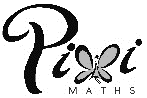 Draw an arrow at the correct measurement on each scale.Using Scales AMBERDraw an arrow at the correct measurement on each scale. Think about which numbers the arrow will be between.Using Scales REDDraw an arrow at the correct measurement on each scale. Use the circle to help identify roughly where to draw your arrow!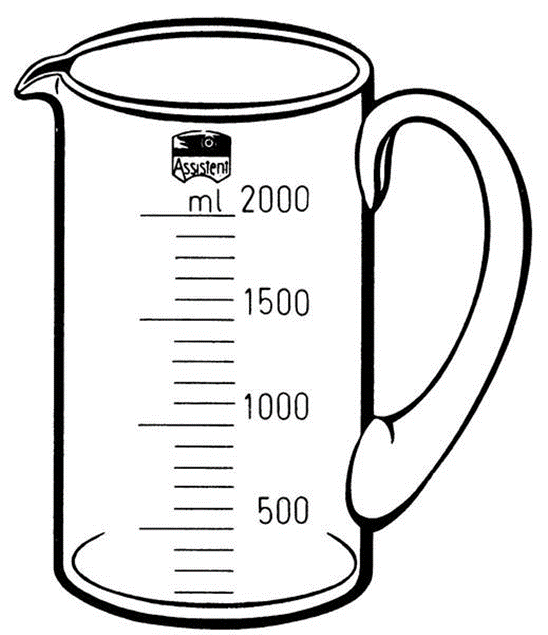 1000 ml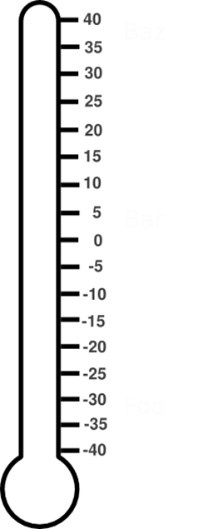 -25°C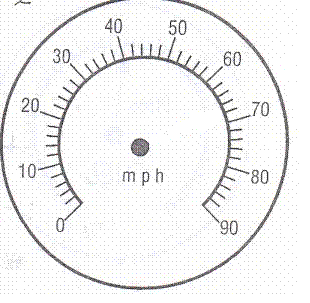 35 mph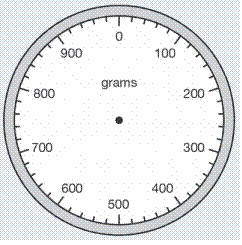 640 grams68 mph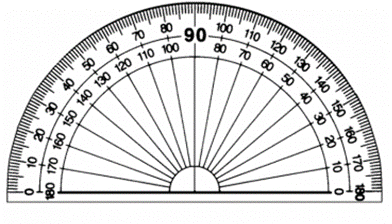 110°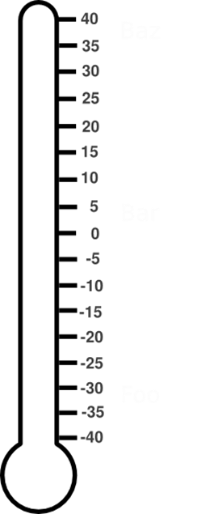 18 °C700 ml310 grams1000 ml-25°C35 mph640 grams68 mph110°18 °C700 ml310 grams1000 ml-25°C35 mph640 grams68 mph110°18 °C700 ml310 grams